اختبار (الفترة الأولى ) مادة الجغرافيا  الفصل الدراسي الأول الفترة الاولى 1445هـ شعبة (1) أجيبي عن الأسئلة التالية : السؤال الأول  :  أ) أكملي :تعرف المجرة التي يتبعها نظامنا الشمسي باسم ..................................................   وتعني السكة اللبنية عند الغرب .عدد كواكب المجموعة الشمسية ..........................................  كواكب تدور جميعها حول الشمس .للأرض  ثلاث حركات منها حركة  حول .................................  وحول .................................. وحركة مع المجموعة الشمسية حول المجرة . ب/  اختاري الإجابة الصحيحة مما يلي:--------------------------------------------------------------------------------------------------جـ / ماذا يحدث لو كان مدار القمر حول الأرض يتفق  مع مستوى مدار الأرض حول الشمس  ؟............................................................................................................................................................................................................ 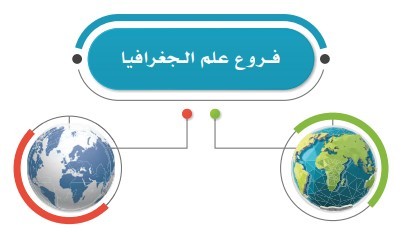 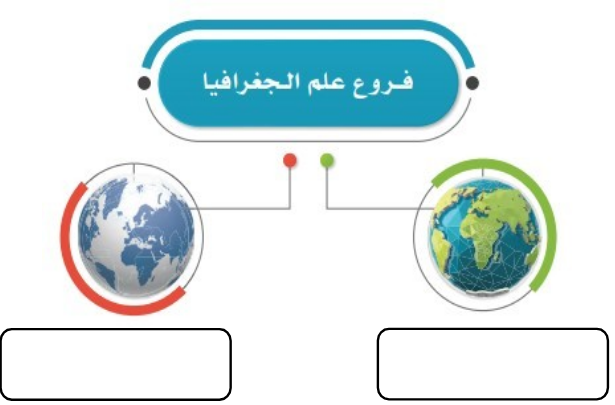 بالسؤال الثاني : أ/ أكملي خريطة المفاهيم التالية : يتبعب/   ضعي علامة (صح) أمام العبارة الصحيحة وعلامة (خطأ) أمام العبارة غير الصحيحة:   السؤال الثالث : أ/ صنفي الأجرام السماوية التالية بكتابة الرقم المناسب من المجموعة ( أ ) بما يناسبها من أمام المجموعة ( ب ) : ب / عللي :1- تخلف أوروبا في مجال المعارف الجغرافية في العصور الوسطى ..........................................................................................................................................................................................2- لا يشعر الانسان بحركات الأرض ..........................................................................................................................................................................................جـ/ عددي نتائج دوران الأرض حول محورها . 2 فقط ..................................................................................................................................................................................................................................................................................................................................................................................-----------------------------------------------------------------------------------------------------------------------------------انتهت الأسئلة مع خالص الأمنيات بالتوفيق نورة الزهراني 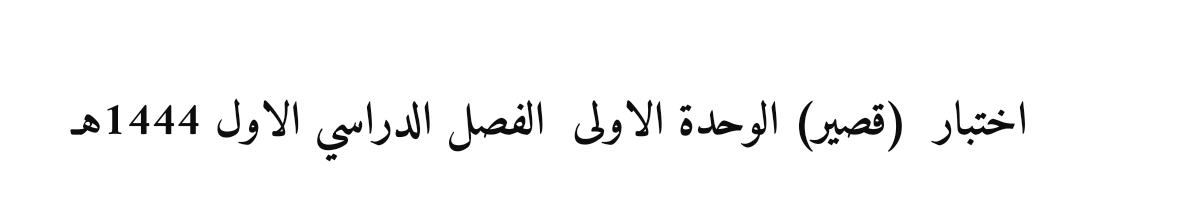 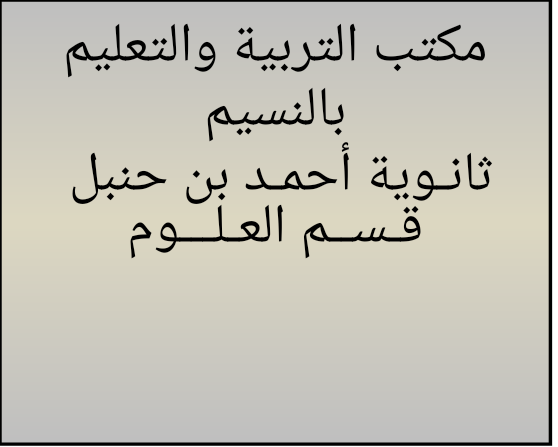 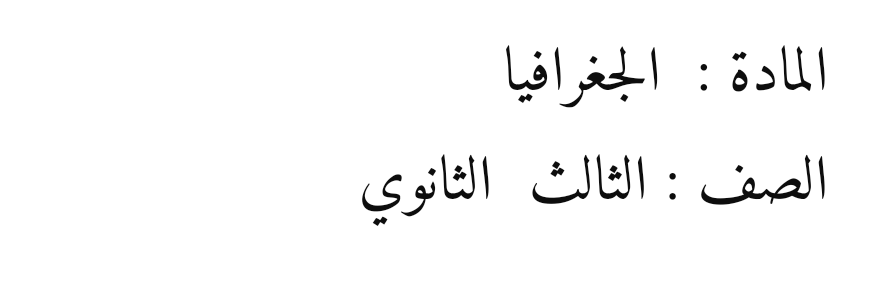 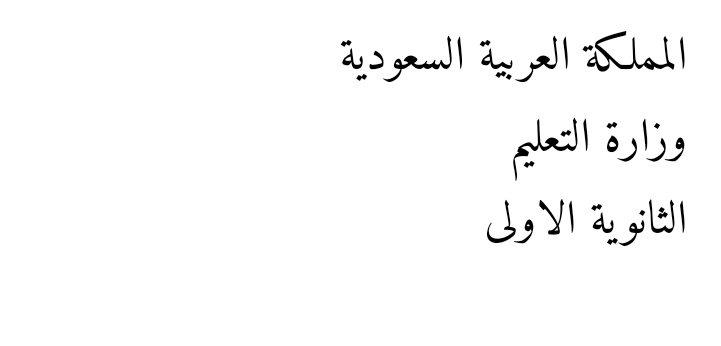 اسم الطالبة  /..................................................................       الشعبة / .. ............................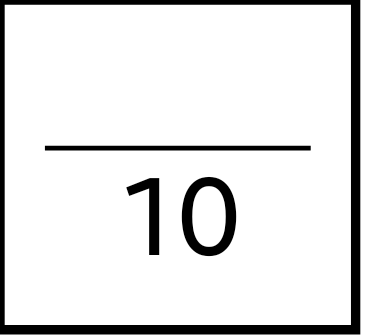 السؤال الأول : ضع علامة  (صح ) أمام العبارة الصحيحة  , وعلامة ( خطأ ) امام العبارة الخاطئة فيما يأتي :السؤال الثاني : أختر الإجابة الصحيحة لما يأتي :مع تمنياتي لكم بالتوفيق والنجاح  , ]معلمة /م المادة / 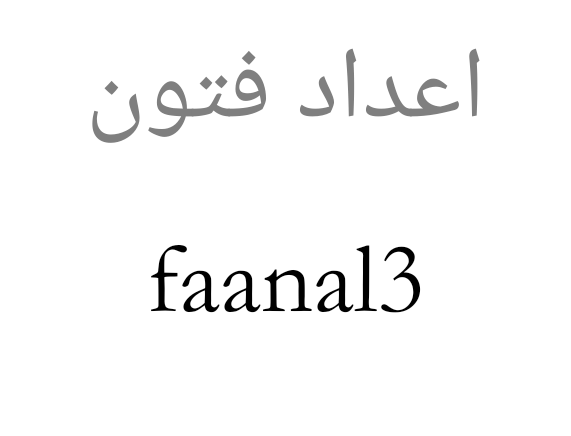 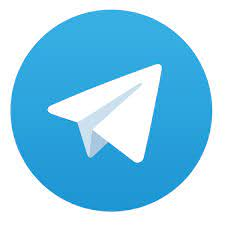 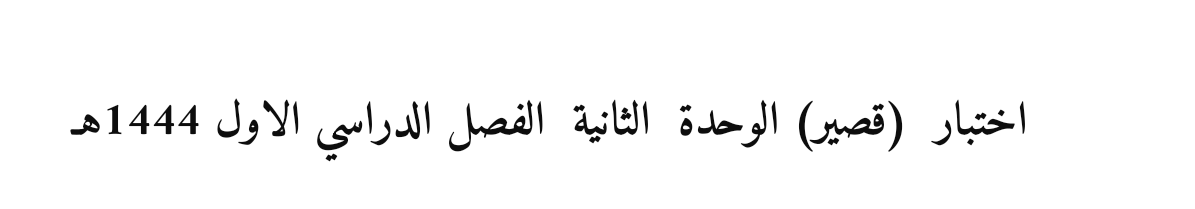 اسم الطالبة  /..................................................................       الشعبة / .. ............................السؤال الأول : ضع علامة  (صح ) أمام العبارة الصحيحة  , وعلامة ( خطأ ) امام العبارة الخاطئة فيما يأتي :السؤال الثاني : أختر الإجابة الصحيحة لما يأتي :مع تمنياتي لكم بالتوفيق والنجاح  , معلمة /م المادة / بسم الله الرحمن الرحيماختبار منتصف الفصل الدراسي للصف 3 ث لمادة الجغرافيااسم الطالبة :                                                                          الشعبة : أكتبي المصطلح العلمي للعبارات التالية :سحب كونية ضخمة تتألف من غازات …………………………………….احتجاب ضوء الشمس كله أو جزء منه بسبب وقوع القمر بين الأرض والشمس .........................قطع من الصخر والحديد تأتي من الفضاء متجهة نحو الأرض …............................وحدة أو مساحة من الأرض ذات خصائص تميزها عن الأقاليم المجاورة لها .............................المنازل التي يتخذها القمر أثناء دورانه حول الأرض …………………………………………………ضعي كلمة ( صح ) أو ( خطأ ) أمام العبارات التالية :أول من اعتنى بوصف الأرض هم الإغريق (            )كواكب البلوتويد مدارها حول الشمس غير محدد (            )الشمس هي مركز المجموعة الشمسية (             )الحتمية البيئية تؤمن بسيادة البيئة الطبيعية وتحكمها بالظواهر البشرية (            )القطر القطبي أطول من القطر الاستوائي بنحو 43 كم (            )اختاري الإجابة الصحيحة من بين الأقواس :تقع بين كوكبي المشتري والمريخ ( الكويكبات . المذنبات . النيازك )يحدث خسوف القمر عندما يكون القمر ( محاقا . بدرا . هلالا )وضع الجداول الرياضية ( الاسطرلابي . الخوارزمي . الفرغاني )يحدث الاعتدال الربيعي في ( 21 مارس . 22 ديسمبر . 23 سبتمبر )ألف كتاب صورة الأرض ( ابن حوقل . البكري . المقدسي )أجيبي عن ما يأتي :        سبب قوة جاذبية الأرض للأشياء فوق سطحها ..........................................................................................................أذكري مثالا واحدا فقط على :فروع الجغرافيا الطبيعية :....................................................................................................................نتائج دوران الأرض حول محورها (  نفسها )…………………………………………………………………………………………………………………………أسباب حدوث الفصول المناخية : .................................................................................................................. المملكة العربية السعودية                      اسم الطالبة:                                             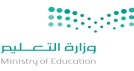 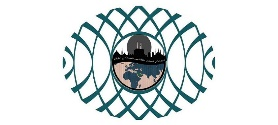                                                                التاريخ :                       اسم الطالبة:                                                                                                            التاريخ : ١-   الأجرام التي تتبع الكواكب، وتدور في أفلاك خاصة حولها. وهي تشبه الكواكب في ُ أنها أجسام مْعتمة تسمى :١-   الأجرام التي تتبع الكواكب، وتدور في أفلاك خاصة حولها. وهي تشبه الكواكب في ُ أنها أجسام مْعتمة تسمى :١-   الأجرام التي تتبع الكواكب، وتدور في أفلاك خاصة حولها. وهي تشبه الكواكب في ُ أنها أجسام مْعتمة تسمى :١-   الأجرام التي تتبع الكواكب، وتدور في أفلاك خاصة حولها. وهي تشبه الكواكب في ُ أنها أجسام مْعتمة تسمى :أ –  الأقمار ب –   السدمجـ - النيازكد –  المذنبات٢-   العالم الذي لاحظ أن السفر حول الأرض كاملة يؤدي الى زيادة يوم أو نقصانه :٢-   العالم الذي لاحظ أن السفر حول الأرض كاملة يؤدي الى زيادة يوم أو نقصانه :٢-   العالم الذي لاحظ أن السفر حول الأرض كاملة يؤدي الى زيادة يوم أو نقصانه :٢-   العالم الذي لاحظ أن السفر حول الأرض كاملة يؤدي الى زيادة يوم أو نقصانه :أ –  العمريب –  أبو الفداءجـ - المقدسيد –  البكري٣-  دخل البرتغاليون المحيط الهندي وعبروا رأس الرجاء الصالح بقيادة :٣-  دخل البرتغاليون المحيط الهندي وعبروا رأس الرجاء الصالح بقيادة :٣-  دخل البرتغاليون المحيط الهندي وعبروا رأس الرجاء الصالح بقيادة :٣-  دخل البرتغاليون المحيط الهندي وعبروا رأس الرجاء الصالح بقيادة :أ –  أحمد بن ماجدب – جيمس كوكجـ - فاسكو دا جاماد – ابن حوقل٤-   وحدة أو مساحة من سطح الأرض ذات خصائص معينة متجانسة :٤-   وحدة أو مساحة من سطح الأرض ذات خصائص معينة متجانسة :٤-   وحدة أو مساحة من سطح الأرض ذات خصائص معينة متجانسة :٤-   وحدة أو مساحة من سطح الأرض ذات خصائص معينة متجانسة :أ –  الحتمية البييئيةب –   الإحصاء جـ - النظرية الإمكانيةد –  الإقليم٥-  تكمل الأرض دورة حول نفسها كل :٥-  تكمل الأرض دورة حول نفسها كل :٥-  تكمل الأرض دورة حول نفسها كل :٥-  تكمل الأرض دورة حول نفسها كل :أ –  24 ساعة ب –  شهر جـ -  6 أشهر د – سنة ضوئية6-  يحيط بالأرض من جميع جهاتها  ويحمي الأرض من الأشعة الضارة : 6-  يحيط بالأرض من جميع جهاتها  ويحمي الأرض من الأشعة الضارة : 6-  يحيط بالأرض من جميع جهاتها  ويحمي الأرض من الأشعة الضارة : 6-  يحيط بالأرض من جميع جهاتها  ويحمي الأرض من الأشعة الضارة : أ –  قانون فرلب –   القطر الاستوائي جـ - القطر القطبي د – الغلاف الجوي1-تدور الشـــمس حول نفســـها مـــن الشرق إلى الغرب مع عقارب الســـاعة.2-الجغرافيا كلمة عربية تعني علم الكتابة عن الأرض .3-أول من استعمل كلمة جغرافيا هو العالم الإغريقي  ايراتوستنيز أمين مكتبة الإسكندرية .4-لطول المسافات التي تفصل أجرام المجرة عن بعضها أتفق على أن تحسب بالسنة الضوئية .5-القطر الاستوائي أطول من القطر القطبي .6-الشهب قطع من الصخور والحديد والنيكل تأتي من الفضاء تحترق أثناء  احتكاكها بالغلاف الجوي للأرض.(  أ  )الرقم(  ب  )1عطاردكويكب يدور حول الشمس يقع بين المريخ والمشتري2سيريسمذنب يدور حول الشمس يظهر كل 75 سنة .3هالي أول جرم سماوي حط عليه الانسان بعد الأرض4القمرأكثر النجوم لمعانا في السماء5الشعرى اليمانيةأقرب كواكب المجموعة الشمسية إلى الشمس6درب التبانة مالاسـئلةص خ1ندرس الجغرافيا لفهـــم النظم الطبيعية الأساســـية التي تؤثـــر في حياتنا اليوميـــة.2تتحدد فلســـفة الجغرافيا بنـــاءً على ذلك في  شرح الأنماط المكانية، واستكشـــاف العلاقـــات بينها3اول من  اســـتعمل مصطلح علم الجغرافيا  هو العالم الإغريقي إيراتوســـتنيز عـــام 240 قبل الميـــلاد .4أدرك الإغريق أن شـــكل الأرض كروي بيضوي.5ودخـــل البرتغاليون المحيط الهندي تحـــت قيادة  كولمبس عـــام 1497.1انتقلت الجغرافيـــا الى مرحلة جديدة هدفهـــا بلورة الأفكار الجغرافيـــة في شـــكل نظريات علمية في منتصف القرن:انتقلت الجغرافيـــا الى مرحلة جديدة هدفهـــا بلورة الأفكار الجغرافيـــة في شـــكل نظريات علمية في منتصف القرن:انتقلت الجغرافيـــا الى مرحلة جديدة هدفهـــا بلورة الأفكار الجغرافيـــة في شـــكل نظريات علمية في منتصف القرن:انتقلت الجغرافيـــا الى مرحلة جديدة هدفهـــا بلورة الأفكار الجغرافيـــة في شـــكل نظريات علمية في منتصف القرن:انتقلت الجغرافيـــا الى مرحلة جديدة هدفهـــا بلورة الأفكار الجغرافيـــة في شـــكل نظريات علمية في منتصف القرن:انتقلت الجغرافيـــا الى مرحلة جديدة هدفهـــا بلورة الأفكار الجغرافيـــة في شـــكل نظريات علمية في منتصف القرن:1أأأالتاسع عشرجـالثاني عشر1بببالرابع عشردالثالث عشر2نظـــرة جغرافيـــة فلســـفية تؤمـــن بحريـــة البـشــر في الاختيـــار:نظـــرة جغرافيـــة فلســـفية تؤمـــن بحريـــة البـشــر في الاختيـــار:نظـــرة جغرافيـــة فلســـفية تؤمـــن بحريـــة البـشــر في الاختيـــار:نظـــرة جغرافيـــة فلســـفية تؤمـــن بحريـــة البـشــر في الاختيـــار:نظـــرة جغرافيـــة فلســـفية تؤمـــن بحريـــة البـشــر في الاختيـــار:نظـــرة جغرافيـــة فلســـفية تؤمـــن بحريـــة البـشــر في الاختيـــار:2أالامكانيـــةالامكانيـــةالامكانيـــةجـالسياسية2بالحتمية البيئيةالحتمية البيئيةالحتمية البيئيةدالافتصاديةوضع جــــداول رياضية ســـاعدت عىل إجراء ات الحســـابات الفلكية :وضع جــــداول رياضية ســـاعدت عىل إجراء ات الحســـابات الفلكية :وضع جــــداول رياضية ســـاعدت عىل إجراء ات الحســـابات الفلكية :وضع جــــداول رياضية ســـاعدت عىل إجراء ات الحســـابات الفلكية :وضع جــــداول رياضية ســـاعدت عىل إجراء ات الحســـابات الفلكية :وضع جــــداول رياضية ســـاعدت عىل إجراء ات الحســـابات الفلكية :3أأالخوارزميالخوارزميجالاسطرلابيببالادريسيالادريسيدالفرغانيكتاب صـــورة الارض مؤلفه :كتاب صـــورة الارض مؤلفه :كتاب صـــورة الارض مؤلفه :كتاب صـــورة الارض مؤلفه :كتاب صـــورة الارض مؤلفه :كتاب صـــورة الارض مؤلفه :كتاب صـــورة الارض مؤلفه :4أأالبكريالبكريجمحمد الادريسيسببالمقدسيالمقدسيدابن حوقلمالاسـئلةص خ1خسوف القمر هـــو احتجاب ضوء الشـــمس - بإرادة اللـــه - كله أو جـــزء منه عن الأرض بســـبب وقوع القمر بين الشـــمس والأرض.2الشـــهر القمري = 29.4 يوما.ً3من أشـــهر المذنبـــات مذنب هالي الذي اكتشـــف ســـنة 1682م.4الكويكبات تقع  بين كوكَبـــي المريخ والمشـــتري.5يبعد القمر عن الأرض أكثر من 384 ألف كم، وهو تابع للأرض.6تستعمل لقياس المســـافات بيـــن عناصر المجموعة الشمســـية، ويطلق عليها (الوحدة الفلكية(.7ألغـــي كوكب  بلوتو من تصنيف  المجموعة الشمسية فمـــداره يتقاطع مع مدار كوكب نبتـــون.8تعد (الشْعَرى اليمانية) أكثر النجوم لمعاناً في السماء9تدور الشـــمس حول نفســـها مـــن الشرق إلى الغرب مع عقارب الســـاعة.10ويطلق تعبيـــر (البروج )على الكوكبـــات التي تمر بها الشـــمس في أثناء مســـارها الظاهري في الســـماء على مدار الســـنة.1اجرام تدور حول الشمس في مدارات بيضوية  متغيرة .اجرام تدور حول الشمس في مدارات بيضوية  متغيرة .اجرام تدور حول الشمس في مدارات بيضوية  متغيرة .اجرام تدور حول الشمس في مدارات بيضوية  متغيرة .اجرام تدور حول الشمس في مدارات بيضوية  متغيرة .اجرام تدور حول الشمس في مدارات بيضوية  متغيرة .1أأأالنيازكجـالشهب1بببالكويكباتدالمذنبات2يســـتمر الهلال فـــي النمو ، فنـــرى حينئذ نصف وجه القمـــر ويســـمى (التربيع الأول)  فيى يـــوم يســـتمر الهلال فـــي النمو ، فنـــرى حينئذ نصف وجه القمـــر ويســـمى (التربيع الأول)  فيى يـــوم يســـتمر الهلال فـــي النمو ، فنـــرى حينئذ نصف وجه القمـــر ويســـمى (التربيع الأول)  فيى يـــوم يســـتمر الهلال فـــي النمو ، فنـــرى حينئذ نصف وجه القمـــر ويســـمى (التربيع الأول)  فيى يـــوم يســـتمر الهلال فـــي النمو ، فنـــرى حينئذ نصف وجه القمـــر ويســـمى (التربيع الأول)  فيى يـــوم يســـتمر الهلال فـــي النمو ، فنـــرى حينئذ نصف وجه القمـــر ويســـمى (التربيع الأول)  فيى يـــوم 2أ7 أو 8 من الشـــهر7 أو 8 من الشـــهر7 أو 8 من الشـــهرجـ9 أو 10 من الشـــهر2ب4 أو 5 من الشـــهر4 أو 5 من الشـــهر4 أو 5 من الشـــهرد11 أو 12 من الشـــهروإذا حدث الكســـوف الكلي  للشمس فهو لا يســـتغرق أكثر من وإذا حدث الكســـوف الكلي  للشمس فهو لا يســـتغرق أكثر من وإذا حدث الكســـوف الكلي  للشمس فهو لا يســـتغرق أكثر من وإذا حدث الكســـوف الكلي  للشمس فهو لا يســـتغرق أكثر من وإذا حدث الكســـوف الكلي  للشمس فهو لا يســـتغرق أكثر من وإذا حدث الكســـوف الكلي  للشمس فهو لا يســـتغرق أكثر من 3أأســـبع دقائقســـبع دقائقجتسع دقائقببثمان دقائقثمان دقائقدعشردقائقينفجر في بعض الأحيان ويســـقط قطعاً صغيـــرة ملتهبة إلى الأرض، ويكون ســـطحه حـــارا،ً وداخله باردينفجر في بعض الأحيان ويســـقط قطعاً صغيـــرة ملتهبة إلى الأرض، ويكون ســـطحه حـــارا،ً وداخله باردينفجر في بعض الأحيان ويســـقط قطعاً صغيـــرة ملتهبة إلى الأرض، ويكون ســـطحه حـــارا،ً وداخله باردينفجر في بعض الأحيان ويســـقط قطعاً صغيـــرة ملتهبة إلى الأرض، ويكون ســـطحه حـــارا،ً وداخله باردينفجر في بعض الأحيان ويســـقط قطعاً صغيـــرة ملتهبة إلى الأرض، ويكون ســـطحه حـــارا،ً وداخله باردينفجر في بعض الأحيان ويســـقط قطعاً صغيـــرة ملتهبة إلى الأرض، ويكون ســـطحه حـــارا،ً وداخله باردينفجر في بعض الأحيان ويســـقط قطعاً صغيـــرة ملتهبة إلى الأرض، ويكون ســـطحه حـــارا،ً وداخله بارد4أأالشهبالشهبجـالنيازكببالكويكباتالكويكباتدالمذنبات           هي الأجرام التي تتبع الكواكب، وتدور في أفلاك خاصة حولها. وهي تشبه الكواكب في ُ أنها أجسام مْعتمة 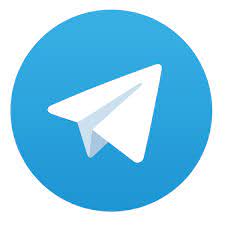 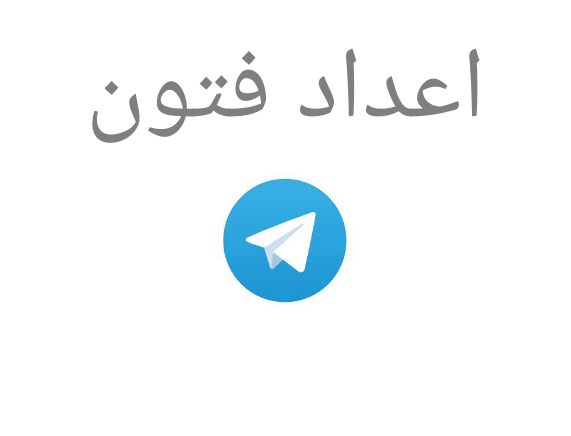            هي الأجرام التي تتبع الكواكب، وتدور في أفلاك خاصة حولها. وهي تشبه الكواكب في ُ أنها أجسام مْعتمة            هي الأجرام التي تتبع الكواكب، وتدور في أفلاك خاصة حولها. وهي تشبه الكواكب في ُ أنها أجسام مْعتمة            هي الأجرام التي تتبع الكواكب، وتدور في أفلاك خاصة حولها. وهي تشبه الكواكب في ُ أنها أجسام مْعتمة            هي الأجرام التي تتبع الكواكب، وتدور في أفلاك خاصة حولها. وهي تشبه الكواكب في ُ أنها أجسام مْعتمة            هي الأجرام التي تتبع الكواكب، وتدور في أفلاك خاصة حولها. وهي تشبه الكواكب في ُ أنها أجسام مْعتمة            هي الأجرام التي تتبع الكواكب، وتدور في أفلاك خاصة حولها. وهي تشبه الكواكب في ُ أنها أجسام مْعتمة 5أأالاقمارالاقمارجـالنيازكببالكويكباتالكويكباتدالشهب